Міністерство освіти і науки УкраїниННВК «Всеукраїнський науково-навчальний консорціум»Інститут продовольчих ресурсів НААН УкраїниІнститут біоенергетичних культур і цукрових буряків НААН УкраїниВінницький національний аграрний університетННЦ «Інститут аграрної економіки»Білоцерківський національний аграрний університетТаврійський державний агротехнологічний університетІнститут садівництва НААН УкраїниВельмишановні колеги, запрошуємо Вас взяти участь уВСЕУКРАЇНСЬКІЙ НАУКОВО-ПРАКТИЧНІЙ КОНФЕРЕНЦІЇ«Трансформаційна динаміка розвитку агропромислового виробництва»6 – 7 червня 2019 року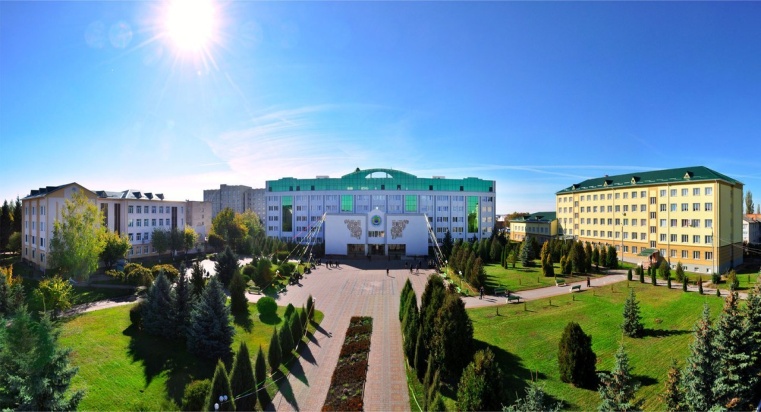 за адресою 21008, м. Вінницявул. Сонячна, 3Захід внесено в реєстр УкрІНТЕІ (посвідчення № 103 від 5 березня 2019 р.)ПРОБЛЕМАТИКА КОНФЕРЕНЦІЇОбговорення та узагальнення результатів наукових досліджень вітчизняних вчених, докторантів, аспірантів, магістрантів із питань сучасних тенденцій і перспектив вирішення актуальних економічних та управлінських проблем  розвитку агропромислового комплексу, встановлення контактів, обмін досвідом і публікація результатів наукових досліджень.На конференції планується робота секцій за такими напрямами:Секція 1. Економічні проблеми сучасного розвитку підприємств та галузей агропромислового комплексу.Секція 2. Актуальні питання менеджменту та маркетингу в діяльності підприємств АПК.Секція 3. Проблеми та пріоритети модернізації аграрної політики України.Секція 4. Проблематика та пріоритетні напрями розвитку відновлюваної енергетики в агропромисловому секторі економіки.Секція 5. Організаційно-правове та інформаційне забезпечення суб’єктів господарювання в регіоні. ПОРЯДОК РОБОТИ КОНФЕРЕНЦІЇ:6 червня 2019 р.7 червня 2019 р. УМОВИ УЧАСТІ У КОНФЕРЕНЦІЇЗаявка на участь уВСЕУКРАЇНСЬКІЙ НАУКОВО-ПРАКТИЧНІЙ КОНФЕРЕНЦІЇ«Трансформаційна динаміка розвитку агропромислового виробництва»6 – 7 червня 2019 рокуРеквізити для оплати за участь у конференції та публікації  Отримувач: Вінницький національний аграрний університет МФО 820172Розрахунковий рахунок 31256282102055Код 00497236 Банк ДКСУ м. Київ. Файли називати за прикладом: zayavka_Petrenko; chek_Petrenko; statya_Petrenko.Кожному учаснику будуть надані: програма конференції і сертифікат учасника.Статті, подані учасниками конференції до редакції фахового наукового видання «Економіка. Фінанси. Менеджмент: актуальні питання науки і практики», будуть надруковані після проведення конференції та надіслані на поштову адресу авторів. Електронний варіант збірника буде розміщено на сайті  http://efm.vsau.org/ Для довідок щодо участі у конференції звертатися на кафедру аграрного менеджменту ВНАУ – Мазур Катерина Василівна, тел. 067-253-34-76, e-mail: confvnau6@gmail.com  або до відповідальних секретарів відповідних секцій:  Секція 1. 	Економічні проблеми сучасного розвитку підприємств та галузей  агропромислового комплексу (секретар секції – Кубай Оксана Григорівна,   тел. 067-292-27-84, e-mail: oksanakubai.konf@gmail.com ).Секція 2. 	Актуальні питання менеджменту та маркетингу в діяльності підприємств АПК  (голова секції – Логоша Роман Васильович, тел. 067-765-17-35, e-mail: konfvnautd@gmail.com).Секція 3. 	Проблеми та пріоритети модернізації аграрної політики України (секретар секції – Самборська Оксана Юріївна, тел. 067-798-35-16, e-mail: Osamborska47@gmail.com).Секція 4. 	Проблематика та пріоритетні напрями розвитку відновлюваної енергетики в агропромисловому секторі економіки (керівник секції – Колесник Тетяна Василівна, тел. 067-704-31-40, e-mail: kolesnik.vnau@ gmail.com).Секція 5. 	Організаційно-правове та інформаційне забезпечення суб’єктів господарювання в регіоні (секретар секції – Пипяк Микола Іванович, тел. 096-514-02-95 , e-mail: pypiakkonf@ukr.net).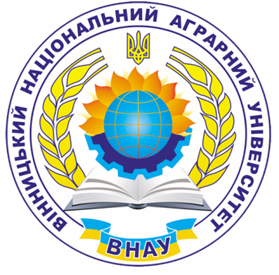 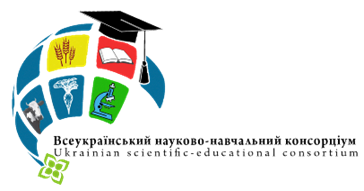 ІНФОРМАЦІЙНИЙ ЛИСТ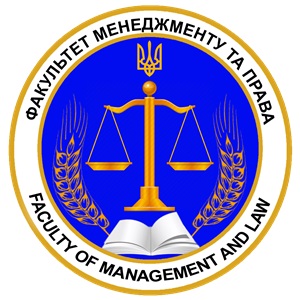 9.30-10.30реєстрація учасників пленарного засідання, кава-брейк (2 корпус)10.30-13.00пленарне засідання (ауд. 2220)13.00-14.00перерва на обід (їдальня університету, буфети)14.00-17.00екскурсійна програма «Вінниця – перлина Поділля» (музей ВНАУ, Ботанічний сад ВНАУ, музей-садиба М.І. Пирогова, екскурсія містом)9.30-10.30реєстрація учасників секційних засідань (5 корпус)10.30-13.00секційні засідання (ауд. 531, ауд. 533, ауд. 540, ауд. 541, ауд. 551)13.00-14.00підведення підсумків 14.00-15.00перерва на обід15.00-17.00від̕ їзд учасників конференції1ЗаявкаОформити заявку на участь у конференції та надіслати копію квитанції про оплату участі не пізніше 20 травня 2019 року на електронну адресу: confvnau6@gmail.com 2ОплатаОплата за участь у конференції студентам, аспірантам, працівникам ВНАУ, учасникам з інших установ для відшкодування витрат, пов’язаних із організацією конференції – 100 грн. Обов’язково вказувати призначення платежу – участь у конференції «Трансформаційна динаміка розвитку агропромислового виробництва».3СтаттяПідготовлену статтю (8-16 сторінок), оформлену відповідно до вимог,  на паперовому та електронному носіях подати не пізніше 20 травня 2019 року на електронну адресу: efm@vsau.vin.ua Вимоги до оформлення статей фахового видання Вінницького національного аграрного університету «ЕКОНОМІКА. ФІНАНСИ. МЕНЕДЖМЕНТ: актуальні питання науки і практики» розміщені за адресою: http://efm.vsau.org/Заступники головного редактора – Бурєннікова Наталія Вікторівна, тел. 097-323-80-25 та Прямухіна Наталія Валентинівна,                  тел. 093-623-80-11. Копію квитанції про оплату видання публікації надсилати лише після підтвердження відсутності ознак плагіату. Оплата за публікацію статей у фаховому виданні становить 60 грн. за кожну повну та неповну сторінку тексту. Обов’язково вказувати призначення платежу – публікація у виданні «ЕКОНОМІКА. ФІНАНСИ. МЕНЕДЖМЕНТ: актуальні питання науки і практики». Матеріали, оформлені з порушенням поставлених вимог та неоплачені, у яких буде виявлено ознаки плагіату, до друку не допускатимуться.1. Прізвище, ім’я, по батькові2. Науковий ступінь3. Вчене звання4. Місце роботи (навчання), посада5. Домашня адреса, індекс6. Телефони (домашній, мобільний)7. Е-mail8. Секція9. Назва доповіді / статті 